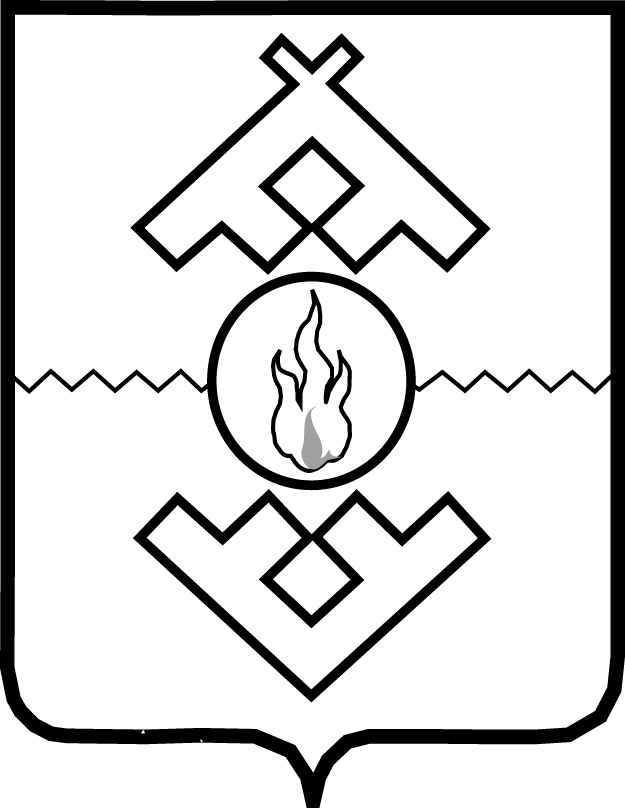 Администрация Ненецкого автономного округаПОСТАНОВЛЕНИЕот __________ 2018 г. № _____-пг. Нарьян-МарО внесении изменений в отдельные 
постановления Администрации
Ненецкого автономного округаВ соответствии со статьей 30 закона Ненецкого автономного округа
от 03.02.2006 № 673-оз «О нормативных правовых актах Ненецкого автономного округа» Администрация Ненецкого автономного округа ПОСТАНОВЛЯЕТ:1. Утвердить изменения в отдельные постановления Администрации Ненецкого автономного округа согласно Приложению.2. Настоящее постановление вступает в силу со дня его официального опубликования и распространяет свое действие на правоотношения, возникшие с 01 января 2018 года.Временно исполняющий обязанности губернатора Ненецкого автономного округа		                                 А.В. ЦыбульскийПриложениек постановлению АдминистрацииНенецкого автономного округаот ________2018 № ____-п«О внесении изменений в отдельныепостановления АдминистрацииНенецкого автономного округа»Изменения 
в отдельные постановления Администрации 
Ненецкого автономного округа1. В Порядке предоставления субсидий в целях частичного возмещения затрат, возникающих в связи с производством хлеба и (или) в связи 
с оказанием услуг по его доставке, утвержденном постановлением Администрации Ненецкого автономного округа от 17.04.2015 № 117-п 
(с изменениями, внесенными постановлением Администрации Ненецкого автономного округа от 30.10.2017 № 332-п):1) в подпункте 6 пункта 9 слова «в соответствии с ОКВЭД» исключить;2) в Приложении 7 слова «(ОКВЭД 15.81)» исключить.2. В Порядке предоставления субсидий на возмещение части затрат на производство и реализацию сельскохозяйственной продукции оленеводства, утвержденном постановлением Администрации Ненецкого автономного округа от 02.02.2017 № 19-п (с изменениями, внесенными постановлением Администрации Ненецкого автономного округа от 26.12.2017 № 392-п):1) в пункте 4 после слов «физические лица,» дополнить словами «зарегистрированные на территории Ненецкого автономного округа,»;2) пункт 6 дополнить абзацем вторым следующего содержания:«В случае увеличения ставки субсидии в текущем году, субсидия за ноябрь-декабрь предшествующего года подлежит перерасчету на основании ранее принятых документов от заявителя и предоставляется при условии заключения дополнительного соглашения к договору о предоставлении субсидии.»;3) в подпункте 1 пункта 7 слова «(для предоставления субсидии за декабрь 2016 года условие о наличии у заявителя договора аренды (субаренды) земельного участка для выпаса северных оленей не применяется)» исключить;4) в подпункте 7 пункта 9 слова «Для получения субсидии за декабрь 2016 года указанный документ не представляется» исключить.____________